Your recent request for information is replicated below, together with our response.How many cases have you dealt with whereby a member of the Scout Association (Scout UK) has died whilst either:
a) on a trip with their Scout group
b) were doing activities with their Scout group
c) or was in the presence of a Scout leader?Please specify:
a) What the incident was and how they died.b) What year this incident happened 
c) If you can, the name and age of the victimUnfortunately, I estimate that it would cost well in excess of the current FOI cost threshold of £600 to process your request.  I am therefore refusing to provide the information sought in terms of section 12(1) of the Act - Excessive Cost of Compliance.By way of explanation, there is no straightforward method to extract the information you require as Police Scotland is unable to search sudden death reports based on the deceased being linked to the scouts or scout premises. In order to extract the data you require a manual search of all sudden death reports would have to be carried out to find the relevant information. This is an exercise that would greatly exceed the cost threshold set out within the Act.How many complaints from people about the wellbeing and safety of someone they know who is or was a member of the Scout Association have you had since your earliest records?Please provide the information in an electronic format or Excel spreadsheet.As above, unfortunately, I regret to inform you that I am unable to provide you with the information you have requested as it would cost well in excess of the current FOI cost threshold of £600 to process your request.  I am therefore refusing to provide the information sought in terms of section 12(1) of the Act - Excessive Cost of Compliance.By way of explanation, there is no straightforward method to extract the information you require. Police Scotland is unable to search crime reports based on links to individual organisations. In order to extract the data you require a manual search of all crime reports would have to be carried out to find the relevant information. This is an exercise that would greatly exceed the cost threshold set out within the Act. If you require any further assistance, please contact us quoting the reference above.You can request a review of this response within the next 40 working days by email or by letter (Information Management - FOI, Police Scotland, Clyde Gateway, 2 French Street, Dalmarnock, G40 4EH).  Requests must include the reason for your dissatisfaction.If you remain dissatisfied following our review response, you can appeal to the Office of the Scottish Information Commissioner (OSIC) within 6 months - online, by email or by letter (OSIC, Kinburn Castle, Doubledykes Road, St Andrews, KY16 9DS).Following an OSIC appeal, you can appeal to the Court of Session on a point of law only. This response will be added to our Disclosure Log in seven days' time.Every effort has been taken to ensure our response is as accessible as possible. If you require this response to be provided in an alternative format, please let us know.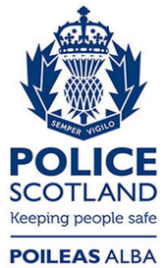 Freedom of Information ResponseOur reference:  FOI 24-0551Responded to:  26 February 2024